Health and movement science Stage 6 (Year 12)Digital health and Australia’s healthcare systemContentsOverview	2Prior learning	2Purpose	2Syllabus	3Outcomes	3Content	3Learning sequence 1 – digital health	4Learning intentions and success criteria	4What is digital health?	5Digital health services	6Challenges and opportunities	11Impacts of digital health	13Resources	16Further reading	17Additional information	18Support and alignment	18References	20This resource has been developed to assist teachers in NSW Department of Education schools to create learning that is contextualised to their classroom. It can be used as a basis for the teacher’s own program, assessment, or scope and sequence, or be used as an example of how the new curriculum could be implemented. The resource has suggested timeframes that may need to be adjusted by the teacher to meet the needs of their students.OverviewThis learning program is intended to be completed in Year 12 as part of Focus Area 1 – Health in an Australian and global context.Four hours have been allocated to this program of learning.Prior learningBefore undertaking this learning program, students should have demonstrated sound understanding of:health status of Australians and groups experiencing health inequitiesthe range of determinants that influence the health and wellbeing of AustraliansAustralia’s healthcare system and its effectiveness on achieving better health for allgovernment and non-government organisations’ shared responsibility for the health systemthe importance of being a critical health consumercurrent and emerging changes and challenges to the healthcare system.PurposeThis learning program provides students with opportunities to further develop their knowledge and understanding of the impact of digital health on the health care system.The rate of use of technology is continuing to grow rapidly. It is now a constant part of daily life and we use it to live in a more efficient way by gaining access to information and services quickly. Digital health uses technology to better deliver health information, support and services whenever and wherever it is needed. Through technology it empowers health care users and providers to better manage health outcomes. This sequence explores why digital health is important, the services it provides as well as the challenges and opportunities that are present for Australia’s health care system.SyllabusThe following syllabus outcomes and content is addressed if all the teaching activities are completed. Teachers are to use their professional judgement to ensure that the suggested syllabus content is addressed.OutcomesA student:examines how technology and data can achieve better health for all Australians HM-12-02Analysis: critically analyses the relationships and implications of health and movement concepts HM-12-06Problem-solving: proposes and evaluates solutions to complex health and movement issues HM-12-09Health and Movement Science 11–12 Syllabus © NSW Education Standards Authority (NESA) for and on behalf of the Crown in right of the State of New South Wales, 2023.ContentHealth in an Australian and global contextHow is the growing and changing use of technology and data impacting Australia’s healthcare system?Evaluate the impact of digital health on the healthcare systemIncluding:what is digital heath?what services exist?to what extent has digital health been successful in connecting health information?what challenges and opportunities does digital health provide for individuals and organisations?Learning sequence 1 – digital healthBefore undertaking this learning sequence, students should have demonstrated sound understanding of the:health status of Australians and groups experiencing health inequitiesthe range of determinants that influence the health and wellbeing of AustraliansAustralia’s healthcare system and its effectiveness on achieving better health for all.Opportunities for reflection and adjustments can be made depending on student interest.Learning intentions and success criteriaExplicit teaching note: learning intentions and success criteria are most effective when they are contextualised to meet the needs of students in the class. The examples provided in this document are generalised to demonstrate how learning intentions and success criteria could be created.Through these activities, students will:gain a deep understanding of what digital health is and the services that existpropose reasons and suggest solutions for the challenges associated with digital healthexplore case studies to determine the value of digital health in the health care system to improve health for Australianssubstantiate findings by thinking critically about the implications of digital health on the effectiveness of Australia’s healthcare system for young people in the future.What is digital health?Students brainstorm the words ‘digital’ and ‘health’. Give each group a different word. What do these words look like, sound like, feel like.Groups then join another group that has the other word to see how the 2 words link and create their own definition of ‘digital health’. Students will continually come back and modify their understanding as they complete the following activities.Digital health definitionThe use of technology to manage illnesses and health risks and to promote wellness. Digital health encompasses a range of technologies which are used to treat patients and collect and share a person’s health information.Explain to students that digital ways of working have become second nature to society as we use apps on our phones for banking, travel, shopping and social media. People often work via online platforms such as Zoom and use all sorts of electronic ways to stay connected and make life easier. Digital health is an opportunity for the health care sector to develop safe, efficient and convenient health service options for everyone.The Australian Government has established the Australian Digital Health Agency to develop a digitally enabled health care system, that is accessible to all Australians and embraced by all healthcare professionals.Class discussion:Why has the use of digital technology to support the running of the health care system taken a long time to be used by many compared to other areas such as finance or travel?What are some of the limitations of using technology when it comes to supporting people’s health? What are some of the barriers or concerns?Are these concerns the same for young people compared to older generations such as your parents or grandparents?Why are people less inclined to share their health information online?What are some of the positives or advantages of digital health?Why do you think digital health is important?Explain to students that digital health when used effectively has positive impacts on health care users, health care providers and the health care system.Health care users have greater agency over their own health and health care resulting in better health and health outcomes. For example, wearable devices and online applications which can support people to monitor their own symptoms and make healthier life choices related to their diet, activity and sleep, telehealth services through remote consultations which enable greater access to medical services and save time, uploading health information for their GP to assess information prior to consultation.Health care providers can deliver better services through improved communication. It can ensure the continuity of care, reduce waiting times for health care users and put patients at the centre of their support. For example, streamlining access to health care user information to be able to make informed and improved clinical decisions for patients, patient screening and medication reminders.Health care systems through digital health increase in quality and efficiency due to the increase of interconnectedness of health data across and between services. They can respond faster to emergencies and better understand service needs in real time. It can also support health system performance and help provide quality indicators.Students are to explore the AIHW – Digital health website and build their understanding of digital health to ensure they have an understanding of:what it iswhy it is importantthe recent digital health technology and services in Australia.Digital health servicesExplain to students that there are a variety of digital health services used with the intent of supporting the treatment of patients and collecting and sharing a person’s health information.To gain a better understanding of what digital health services exist, students are to access the short Connected healthcare and Digital Bytes case studies provided by the Australian Digital Health Agency. These videos highlight the different ways digital health services have been used to support different population groups and some of those groups experiencing health inequities. Students are to build their understanding of digital health services through viewing a number of these videos. Students are to use Table 1 below to assist in answering the following questions:Identify a group that needs support.What digital health services are or were being used to support this group?What does the digital health service do?What are the advantages of the service?What are the limitations of the service?How is the digital health service being used to improve the health of the population group or group experiencing health inequities? Provide examples.Note: consider different ways to share the videos among your students so that all the videos are collectively viewed. This ensures diverse opinions and viewpoints can be represented in your classroom discussions.A shared document using a table or programs such as Google slides or PowerPoint may be helpful to collate their understandings. Further resources may be accessed to support students’ understanding of the digital health service.Table 1 – digital health services recording tableStudents report back to the class sharing the different digital health services used to support their population group. Examples may include:electronic health record, for example, My Health Recordelectronic prescriptions (0:30) and dispensing of medicinestelehealth and virtual careactive script listimmunisationssymptoms checkerclinical systems in aged careSMS vaccination remindersMedicare online appwellness and fitness appspathology and diagnostic imaging reportshospital electronic recordselectronic referralsonline booking systemswearable devices like smart watches, fitness trackers and monitorsshared summary of allergies, medicines and adverse reactionsdischarge summariesspecialist letterselectronic medication chartsaccess to trusted data.Students engage in a Think-Pair-Share activity to answer the following questions:How do digital health services impact population groups that require support?To what extent do digital health services address the inequities experienced by different groups? Groups may include, Aboriginal and/or Torres Strait Islander peoples, socio-economically disadvantaged people, rural and remote populations, culturally and linguistically diverse populations, people with disability or older people.How might digital health support Australia’s healthcare system as a whole?Note: a shared document using a table or programs such as Google slides or PowerPoint may be helpful to collate their understanding. Further resources may be accessed to support students’ understanding of the digital health service.Students watch the video What is digital health? (2:47) and use their knowledge gained from previous activities to answer the question:To what extent has digital health been successful in connecting health information? Use examples from your population group explored earlier.Formative assessment opportunity – outcome HM-12-02Students will show evidence of their knowledge and understanding gathered from exploring what digital health is, the digital health services available and the groups experiencing inequities to answer the question:To what extend has digital health been successful in connecting health information?Note: the words ‘to what extent’ have the word judgment in their definition and students will need to make decisions based on the value of digital health. Therefore, they can decide whether digital health is valuable or not. Students might show the advantages or disadvantages to their groups experiencing inequities with examples or make a statement on the benefit of impact, or lack of impact, on the group. Therefore, you can see from this language that there needs to be a presentation of both sides of the argument and a judgment made.Challenges and opportunitiesExplain to students that while digital health can have positive impacts on health care users, health care providers and health care systems, it can also bring several challenges. The Government’s Australian Digital Health Agency has created a National Digital Health Strategy to help minimise the challenges that come with digital health.As a class, brainstorm some of the challenges of digital health. Answers may include:access (internet access, devices up to date and secure)data literacy (interpret and understand health data)data citizenship (health care consumers using their own health data in a meaningful and informed manner, with their full consent, while feeling empowered to do so. It also requires healthcare providers to have a clear understanding of the ethical, governance and legal aspects related to health data management)security and privacy (safe storage and sharing of data)interoperability and data development (systems working together to share information)digital literacy (health care users and providers have the skills to use, evaluate and use the technology).Students are to return to the AIHW website and read the Case study: A health care user’s journey using digital health (Part 2) in the challenges and opportunities section.What are some of the potential concerns or challenges that Chris may have faced?Suggest strategies or ways to overcome some challenges for Chris and other users of digital health care services.Propose strategies that the Australian Digital Health Agency could employ as part of their National Digital Health Strategy to rectify or support some of the challenges associated with digital health.Students use the table below to highlight the challenges and opportunities for individuals and organisations when using digital health. They can draw on their knowledge from various case studies to support their answers. Sample answers have been provided.Table 2 – digital health challenges and opportunities for individuals and organisationsImpacts of digital healthStudents watch the video What is the future of digital health? (21:51), which highlights the work being done, impacts and future possibilities of digital health to support healthcare in Australia. Students work in pairs or small groups to discuss how digital health has connected health information for the individual, health care providers, broader community (population groups) and the health system. Students may use the Plus, Minus, Improvement table below to collate their knowledge.Table 3 – plus, minus, improvement chart for digital health connecting health informationUsing their knowledge of digital health, the services it provides for population groups and the challenge and opportunities that arise to individual, broader groups and the healthcare system, students are to formulate a response to one of the following questions:Describe how digital health and connecting health information improves the health of Australians? For example, the impact on Australians and the healthcare system.To what extent is digital health a solution for the burden experienced within our healthcare system?Predict what impact digital health could have on the health status and life expectancy of Australians?ResourcesThese resources are suggested ideas and should be reviewed to ensure they suit your student context.Australian Digital Health AgencyDigital health servicesNational Digital Health StrategyMy Health RecordElectronic prescriptionsTelehealthActive script listAustralian Institute of Health and WelfareDigital healthDepartment of Health and Aged CareHealth technologies and digital healthElectronic prescribingFurther readingCESE (Centre for Education Statistics and Evaluation) (2020a) What works best: 2020 update, NSW Department of Education, accessed 1 November 2023.CESE (Centre for Education Statistics and Evaluation) (2020b) What works best in practice, NSW Department of Education, accessed 1 November 2023.Wiliam D (2013) ‘Assessment: The bridge between teaching and learning’, Voices from the Middle, 21(2):15–20, accessed 1 November 2023.Additional informationThe information below can be used to support teachers when using this teaching resource for Health and movement science.Support and alignmentResource evaluation and support: all curriculum resources are prepared through a rigorous process. Resources are periodically reviewed as part of our ongoing evaluation plan to ensure currency, relevance and effectiveness. For additional support or advice contact the PDHPE Curriculum team by emailing PDHPEcurriculum@det.nsw.edu.au.Differentiation: further advice to support Aboriginal and/or Torres Strait Islander students, EAL/D students, students with a disability and/or additional needs and High Potential and gifted students can be found on the Planning, programming and assessing 7–12 webpage. This includes the Inclusion and differentiation advice 7–10 webpage.Assessment: further advice to support formative assessment is available on the Planning, programming and assessing 7–12 webpage.Explicit teaching: further advice to support explicit teaching is available on the Explicit teaching webpage. This includes the CESE Explicit teaching – Driving learning and engagement webpage.Alignment to system priorities and/or needs: School Excellence Policy, Our Plan for NSW Public Education.Alignment to the School Excellence Framework: this resource supports the School Excellence Framework elements of curriculum (curriculum provision) and effective classroom practice (lesson planning, explicit teaching).Alignment to Australian Professional Teaching Standards: this resource supports teachers to address Australian Professional Teaching Standards 3.2.2, 3.3.2.Consulted with: Curriculum and Reform and subject matter expertsNSW syllabus: Health and Movement Science 11–12 SyllabusSyllabus outcomes: HM-12-02, HM-12-06, HM-12-09Author: PDHPE Curriculum TeamPublisher: State of NSW, Department of EducationResource: Learning programRelated resources: further resources to support health and movement science Stage 6 can be found on the Planning, programming and assessing PDHPE 11–12 curriculum webpage and the HSC hub.Professional learning: relevant professional learning is available through the PDHPE Statewide staffroom.Creation date: 4 April 2024Rights: © State of New South Wales, Department of Education.ReferencesThis resource contains NSW Curriculum and syllabus content. The NSW Curriculum is developed by the NSW Education Standards Authority. This content is prepared by NESA for and on behalf of the Crown in right of the State of New South Wales. The material is protected by Crown copyright.Please refer to the NESA Copyright Disclaimer for more information https://educationstandards.nsw.edu.au/wps/portal/nesa/mini-footer/copyright.NESA holds the only official and up-to-date versions of the NSW Curriculum and syllabus documents. Please visit the NSW Education Standards Authority (NESA) website https://educationstandards.nsw.edu.au/ and the NSW Curriculum website https://curriculum.nsw.edu.au.Health and Movement Science 11–12 Syllabus © NSW Education Standards Authority (NESA) for and on behalf of the Crown in right of the State of New South Wales, 2023.Australian Digital Health Agency (n.d.) National Digital Health Strategy, digital health website, accessed 1 November 2023.Australian Institute of Health and Welfare (AIHW) (2022) Digital health, AIHW website, accessed 1 November 2023.Department of Health and Aged Care (2022) About health technologies and digital health, Department of Health and Aged Care website, accessed 1 November 2023.State of New South Wales (Department of Education) (n.d.) Digital Learning Selector, NSW Department of Education website, accessed 1 November 2023.© State of New South Wales (Department of Education), 2024The copyright material published in this resource is subject to the Copyright Act 1968 (Cth) and is owned by the NSW Department of Education or, where indicated, by a party other than the NSW Department of Education (third-party material).Copyright material available in this resource and owned by the NSW Department of Education is licensed under a Creative Commons Attribution 4.0 International (CC BY 4.0) license.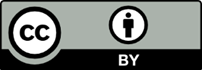 This license allows you to share and adapt the material for any purpose, even commercially.Attribution should be given to © State of New South Wales (Department of Education), 2024.Material in this resource not available under a Creative Commons license:the NSW Department of Education logo, other logos and trademark-protected materialmaterial owned by a third party that has been reproduced with permission. You will need to obtain permission from the third party to reuse its material.Links to third-party material and websitesPlease note that the provided (reading/viewing material/list/links/texts) are a suggestion only and implies no endorsement, by the New South Wales Department of Education, of any author, publisher, or book title. School principals and teachers are best placed to assess the suitability of resources that would complement the curriculum and reflect the needs and interests of their students.If you use the links provided in this document to access a third-party's website, you acknowledge that the terms of use, including licence terms set out on the third-party's website apply to the use which may be made of the materials on that third-party website or where permitted by the Copyright Act 1968 (Cth). The department accepts no responsibility for content on third-party websites.Digital health servicesWhat does it do?AdvantagesLimitationsBenefits to the population groupElectronic prescriptionsProvides prescriptions electronically which alleviates the need for paper which can get lost.Improving communication between doctors, patients and pharmacists and linking everyone together.Electronic so there is always a reference point to refer to.Leading to further developments, for example, active script list – the pharmacist can see all the medicines prescribed to a patient and easily dispense.Patients with lots of medications means lots of electronic tokens which are difficult to track at times. Can easily delete an SMS or email.Patient must have access to digital resources such as the internet and a computer or phone.E-prescriptions save trips to healthcare facilities and pharmacies, cutting transportation costs and time off work. This is particularly valuable for socio-economically disadvantaged people, helping them manage their health without added financial strain.My Health RecordA secure digital record that holds electronic healthcare information for individuals and health care providers to help inform and improve clinical decision making.Connections with specialists in private practice, emergency departments and residential aged care facilities.Health information all in one place, for example, pathology, medications, past history, making it easier for doctors.Functionality needs continual improvement.Some platforms don’t allow updates of health information.Potential for unwanted sharing of data.Level of computer literacy.Respects cultural preferences, language choices and privacy control of health data which fosters trust, ensures respect and promotes understanding in healthcare interactions for Aboriginal and/or Torres Strait Islander peoples.TelehealthA consultation with a health care provider by phone or video call. Allows healthcare at a distance.Improves accessibility, quality, safety and efficiency.Don’t have to visit in person and can reduce the spread of illness.Removes the access barrier for those in rural and remote areas.Potential breach of health information, privacy and confidentiality.Lack of technological infrastructure.Limitations in conducting a physical examination.Allows people with a disability or older people to consult with healthcare professionals from the comfort of their homes especially those with mobility issues or those who live in rural and remote areas.PeopleChallengesOpportunitiesIndividualsIssues with technologyAccess to technology, for example, the elderly and those living in remote locationsDigital literacyCyber securityGreater access to health servicesMore empowered to take responsibility for their healthIndividuals can take a more preventative approach to their health through symptom tracking apps and monitoring of chronic conditions through smart watches and fitness trackersOrganisationsIndividualised budgetsSystems could cause doubling up of patient dataVolume of patientsContinual updates of the health record are needed and therefore often not up to dateSecurity and privacy of health informationShare clinical results with hospitals to ensure things are not missed for patients and cliniciansTelehealth provides healthcare to rural and remote Australians, greater connection to patients as they feel that the doctor and specialists are part of the health care teamSilos of information come together when looking after a patient. Ensures all the information is available to make the best decisionBrings together health system providers in a diverse, integrated and safe wayGroupPlusMinusImprovementIndividualsGreater agency over health servicesMonitor symptomsGP can be better prepared for consultationSaves time in sharing informationPrivacy of informationBreaches of health informationUpload historic health records to new system so that they don’t get overlooked when providing patient careHealth care providersContinuity of careReduce waiting times for health care usersClinical decisions for patients are more thoroughIssues with data systems sharing information in real time, leading to double up of health information and servicesBudget for digital heath service and security to supportData management and storage of informationBroader community or population groupsAccess to medical services for example, rural and remoteSpecific support for the needs of the population groupReduce stigma attachedLimitations in access for example, elderlyDigital literacyEducation on use of facilitiesHealthcare systemTime savingResponding faster to emergenciesReliable digital recordAllocation of resourcesMaintaining the security and privacy of health informationInteroperability and data development (systems working together to share information)